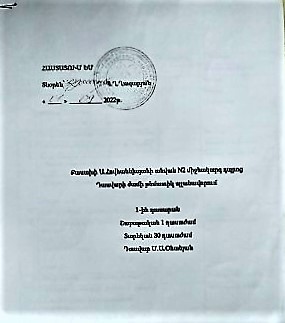 Հ/հԲովանդակությունԿատարող1Արի ծանոթանանքԴասվար, աշակերտներ2Իմ ընտանիքը և իմ ընկերներըԴասվար,3Զրույց ,,Կրթությունը կարևոր  է,, թեմայով.առաջացնել հետաքրքրություն գիտելիքի նկատմամբ.պարզել, ով ինչ է ուզում դառնալԴասվար, աշակերտներ4Զրույց ,,Իմ հայրենիքը Հայաստանն է,, թեմայովԴասվար,5Տարվա եղանակները: Աշնան գույները /նկարել/Դասվար,աշակերտներ6Զրույց նվիրված ուսուցիչների օրվան, բանաստեղծությունների ունկնդրում:Դասվար, աշակերտներ7Արդյունավետ հաղորդակցում. Վարժ. ,,Հեռախոս,, , ,,Հեռագիր,,Պատմ. ,,Քոչոյի ծննդյան օրը,,:Դասվար, աշակերտներ8Ճանապարհային երթևեկության կանոններ:Դասվար,9Խնդիրների համատեղ լուծում, որոշումների կայացում .Վարժ. ,,Որոշումների ծառը,, Պատմ. ,,Պարողը,,:Դասվար, աշակերտներ10Զրույց ,,Լինենք քաղաքավարի,, թեմայով:Դասվար, աշակերտներ11Դասագրքերի , տետրերի ընդհանուր ստուգում..խաղ ,,Ո՞վ արագ և կոկիկ կդասավորի պայուսակը,,.զրույց ,,Մաշկի խնամքը, մաքրությունը առողջություն է,,Դասվար, աշակերտներ12Ծնողներս ինձ համար, ես ծնողներիս:Դասվար, աշակերտներ13Զրույց ,, Դրսում ձմեռ է,, թեմայով:Դասվար, աշակերտներ14Ձևավորել դասարանը ձմեռային շնչով:Դասվար, աշակերտներ15Զրույց ,,Ամանորյա հրաշքներ,, թեմայով:Դասվար, աշակերտներ16Զրույց ,,Ես զինվորն եմ իմ հայրենիքի,,Դասվար, աշակերտներ17Կոնֆլիկտների հաղթահարում. Վարժ. ,,Չեմ ուզում կռվել,,Պատմ. ,,Արի հաշտվենք,,:Դասվար, աշակերտներ18Զրույց ,,Հեքիաթների աշխարհում ,, թեմայով.քննարկել սիրված հերոսների արարքները.ստեղծել հեքիաթԴասվար, աշակերտներ19Զրույց նվիրված Հովհ. Թումանյանի ծննդին և գիրք նվիրելու օրվան.Զրույց ,,Մեր լեզուն մեր ուժն է,, թեմայով:Դասվար, աշակերտներ20Երեխայի իրավունքները. Վարժ. ,,Հաճելի է, հաճելի չէ,,Պատմ. ,,Ես իրավունք ունեմ,,Դասվար, աշակերտներ21Զրույց . ,,Հայկական ավանդական տոներ,, թեմայով:Դասվար, աշակերտներ22Իմ մայրիկըԴասվար, աշակերտներ23Զրույց ,, Աշխատանքն մայրն է ամեն բարիքի,, թեմայով:Դասվար, աշակերտներ24Մասնակցություն, ակտիվ քաղաքացիական դիրքորոշում.Վարժ. ,,Սիրում է, չի սիրում,, Պատմ. ,,Ամենասիրուն բակը,,Դասվար, աշակերտներ25Բարեկիրթ պահվածք ,,Հարգիր շրջապատդ,,:Դասվար, աշակերտներ26Շրջակա միջավայր. Վարժ. ,,Կապեր,,Պատմ. ,,Նվերը,,:Դասվար, աշակերտներ27Զրույց նվիրված եղեռնի օրվան:Դասվար, աշակերտներ28Զրույց ,,Պահպանենք բնությունը,, թեմայով:Դասվար, աշակերտներ29Հանդուրժողականություն. Վարժ. ,,Ծիածանը,,Պատմ. ,,Հնդկացկի-հնդկացի խաղանք,,:Դասվար, աշակերտներ30Զրույց. ,,Ում կուզեի  նմանվել,, թեմայով:Մայիսյան տոներ:Դասվար, աշակերտներ31Իմ ձեռքբերումներն այս տարում:Դասվար, աշակերտներ